ПРИЛОЖЕНИЕ 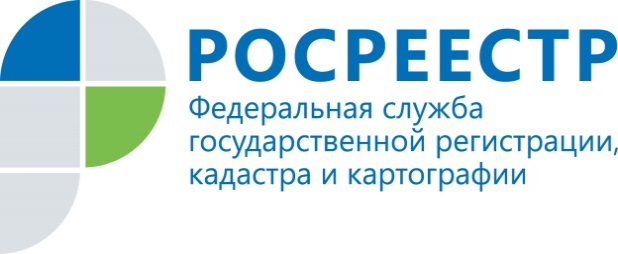 ПРЕСС-РЕЛИЗ05.07.2022 г.    В Управлении Росреестра по Удмуртии состоялось первое заседание Общественного совета в новом составеВ Управлении Росреестра по Удмуртской Республике накануне прошло первое заседание Общественного совета в новом составе. В обновленный состав вошли 11 человек, среди которых представители региональных  общественных объединений, профессионального рынка недвижимости, нотариата, вузов.Открывая заседание, руководитель управления Фарида Зворыгина обозначила основные направления деятельности регионального ведомства, отметив необходимость последовательной системной работы Общественного совета в интересах граждан и бизнеса.«Общественный совет – это эффективный инструмент, который помогает практически напрямую взаимодействовать и получать обратную связь с заявителями и профессиональным сообществом, оперативно реагировать и прорабатывать проблемные вопросы», - отметила Фарида Амировна.В рамках повестки дня участники избрали председателем совета Владимира Маратканова, заместителем – Ольгу Арсагову. Кроме того, сформировали  комиссии по повышению эффективности контроль-надзорной деятельности, и повышению качества предоставления госуслуг, обсудили ряд организационных вопросов.В завершение заседания Владимир Маратканов поблагодарил участников за оказанное доверие, пожелав результативной работы в ближайшие три года в целях повышения качества услуг Росреестра. Контакты для СМИПресс-служба Управления Росреестра по Удмуртской Республике:8 (3412)78-63-56pressa@r18.rosreestr.ruhttps://rosreestr.gov.ruhttps://vk.com/rosreestr_18г.Ижевск, ул. М. Горького, 56.